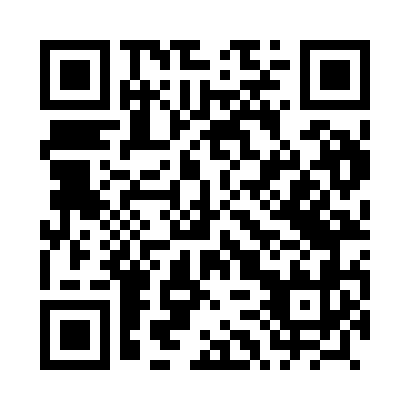 Prayer times for Gorzyniec, PolandWed 1 May 2024 - Fri 31 May 2024High Latitude Method: Angle Based RulePrayer Calculation Method: Muslim World LeagueAsar Calculation Method: HanafiPrayer times provided by https://www.salahtimes.comDateDayFajrSunriseDhuhrAsrMaghribIsha1Wed3:065:3112:556:018:2010:342Thu3:025:2912:556:028:2110:373Fri2:595:2712:556:038:2310:404Sat2:555:2512:546:048:2410:435Sun2:525:2412:546:058:2610:466Mon2:485:2212:546:068:2710:497Tue2:455:2012:546:078:2910:528Wed2:415:1912:546:088:3010:569Thu2:405:1712:546:098:3210:5910Fri2:395:1512:546:108:3411:0111Sat2:385:1412:546:118:3511:0212Sun2:385:1212:546:118:3711:0313Mon2:375:1112:546:128:3811:0314Tue2:365:0912:546:138:3911:0415Wed2:365:0812:546:148:4111:0516Thu2:355:0612:546:158:4211:0517Fri2:355:0512:546:168:4411:0618Sat2:345:0412:546:178:4511:0619Sun2:345:0212:546:178:4711:0720Mon2:335:0112:546:188:4811:0821Tue2:335:0012:546:198:4911:0822Wed2:324:5912:546:208:5111:0923Thu2:324:5812:546:218:5211:1024Fri2:324:5612:556:218:5311:1025Sat2:314:5512:556:228:5511:1126Sun2:314:5412:556:238:5611:1127Mon2:304:5312:556:248:5711:1228Tue2:304:5212:556:248:5811:1329Wed2:304:5212:556:258:5911:1330Thu2:304:5112:556:269:0011:1431Fri2:294:5012:556:269:0111:14